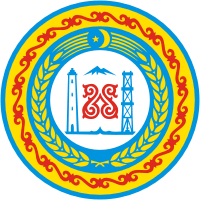 РОССИЙСКАЯ ФЕДЕРАЦИЯЧЕЧЕНСКАЯ РЕСПУБЛИКАСОВЕТ ДЕПУТАТОВШАТОЙСКОГО МУНИЦИПАЛЬНОГО РАЙОНАРЕШЕНИЕ               от 9 ноября 2016 года              с.Шатой                                                         № 14Об утверждении плана создания объектов необходимой для инвесторов инфраструктуры в Шатойском муниципальном районе на 2016 год
	С целях улучшения инвестиционного климата, создания благоприятных условий для развития инвестиционной деятельности на территории Шатойского муниципального района, руководствуясь Федеральным законом от 6.10.2003 года № 131-ФЗ « Об общих принципах организации местного самоуправления в Российской Федерации», Совет депутатов Шатойского муниципального района третьего созываРЕШИЛ:1. Утвердить прилагаемый план создания объектов необходимой для инвесторов  инфраструктуры в Шатойском муниципальном районе на 2016 год.                                                                                                                                    2. Определить отдел инвестиций, экономики, торговли и организационной работы администрации Шатойского муниципального района ответственным за подготовку отчета о реализации плана создания объектов необходимой для инвесторов инфраструктуры в Шатойском муниципальном районе на 2016 год.3. Руководителям - структурных подразделений Администрации Шатойского муниципального района-ответственных исполнителей плана создания объектов, обеспечить исполнение плана в указанный срок.4. Контроль за исполнением настоящего решения возложить на главу администрации  Шатойского муниципального района Ш.Ш. Чабагаева.            5. Настоящее решение вступает в силу со дня его принятия.Глава Шатойского                                                                                              муниципального района                                                           Х.И. Дадаев№Наименование объектовМесторасположениеобъектовСтоимость строительства объектов в млн. РУб-Источники финансирования (бюджет, средства организации, инвестиционные фонды)СрокистроительстваобъектаПроектнаямощностьФактическое со стояние (этап под- готовки или исполнения)Объекты электроэнергетическогокомплексаОбъекты электроэнергетическогокомплексаОбъекты электроэнергетическогокомплексаОбъекты электроэнергетическогокомплексаОбъекты электроэнергетическогокомплексаОбъекты электроэнергетическогокомплексаОбъекты электроэнергетическогокомплексаОбъекты электроэнергетическогокомплекса1Электроснабжение 30-одноквартирных жилых домовс.п.Груш-кортФондА.Х.Кадырова1 мес.120чел.Новое строительствоОбъекты транспортной инфраструктурыОбъекты транспортной инфраструктурыОбъекты транспортной инфраструктурыОбъекты транспортной инфраструктурыОбъекты транспортной инфраструктурыОбъекты транспортной инфраструктурыОбъекты транспортной инфраструктурыОбъекты транспортной инфраструктуры2Межпоселковая автодорога (асфальтобетонное покрытие)с. п. Шатой- А.Шерипова40423,3Региональныйбюджет12дней50 ед.в часНовое строительство3Внури сельские автомобильные дорогис.п.. Шатой3497,8Местный бюджет18дней90ед.в часКапитальный ремонт4Внутри поселковые ватодорогис.п.Б.Варанды с.п.Вашендарой с.п. Лесоучасток с.п. Рядухой6081,9Местный бюджет10дней35ед. в часКапитальный ремонтОбъекты водоснабженияОбъекты водоснабженияОбъекты водоснабженияОбъекты водоснабженияОбъекты водоснабженияОбъекты водоснабженияОбъекты водоснабженияОбъекты водоснабжения5Водоснабжение 30-одноквартирных жилых домовс.п.Груш-кортФондА.Х.Кадырова1 мес.1500л.в суткиНовое строительствоОбъекты социальной инфраструктурыОбъекты социальной инфраструктурыОбъекты социальной инфраструктурыОбъекты социальной инфраструктурыОбъекты социальной инфраструктурыОбъекты социальной инфраструктурыОбъекты социальной инфраструктурыОбъекты социальной инфраструктуры6Центр социальной помощи семьям и детямс.п.А-Шерипова50,0Региональныйфонд3 мес.90 детейНовое строительствоПрочиеПрочиеПрочиеПрочиеПрочиеПрочиеПрочиеПрочие7Обелиск славы ВОВс.п. Шатой3,0Местный бюджет1 мес.Новое строительство